CALCIO A CINQUESOMMARIOSOMMARIO	1COMUNICAZIONI DELLA F.I.G.C.	1COMUNICAZIONI DELLA L.N.D.	1COMUNICAZIONI DELLA DIVISIONE CALCIO A CINQUE	1COMUNICAZIONI DEL COMITATO REGIONALE MARCHE	1NOTIZIE SU ATTIVITA’ AGONISTICA	3COMUNICAZIONI DELLA F.I.G.C.COMUNICAZIONI DELLA L.N.D.COMUNICAZIONI DELLA DIVISIONE CALCIO A CINQUECOMUNICAZIONI DEL COMITATO REGIONALE MARCHEPer tutte le comunicazioni con la Segreteria del Calcio a Cinque - richieste di variazione gara comprese - è attiva la casella e-mail c5marche@lnd.it; si raccomandano le Società di utilizzare la casella e-mail comunicata all'atto dell'iscrizione per ogni tipo di comunicazione verso il Comitato Regionale Marche. PRONTO AIA CALCIO A CINQUE334 3038327SPOSTAMENTO GARENon saranno rinviate gare a data da destinarsi. Tutte le variazioni che non rispettano la consecutio temporum data dal calendario ufficiale non saranno prese in considerazione. (es. non può essere accordato lo spostamento della quarta giornata di campionato prima della terza o dopo la quinta).Le variazione dovranno pervenire alla Segreteria del Calcio a Cinque esclusivamente tramite mail (c5marche@lnd.it) con tutta la documentazione necessaria, compreso l’assenso della squadra avversaria, inderogabilmente  entro le ore 23:59 del martedì antecedente la gara o entro le 72 ore in caso di turno infrasettimanale.Per il cambio del campo di giuoco e la variazione di inizio gara che non supera i 30 minuti non è necessaria la dichiarazione di consenso della squadra avversaria.ISCRIZIONI TORNEI CALCIO A CINQUE PRIMAVERILISi comunica che sono aperte le iscrizioni ai seguenti Tornei riservati alle squadre che non hanno avuto accesso ai Quarti di Finale dei rispettivi campionati:Torneo Primavera C5 Femminile		Torneo Primavera C5 Under 19 (Juniores)		Torneo Primavera C5 Under 17 (Allievi)	Torneo Primavera C5 Under 15 (Giovanissimi)	Le richieste di iscrizione, DA EFFETTUARSI ESCLUSIVAMENTE CON MODALITÀ ON LINE DAL 18 FEBBRAIO 2019, dovranno essere trasmesse a mezzo firma elettronica, entro e non oltre il giorno:LUNEDI’ 11 MARZO 2019, ORE 19:00Per procedere all'iscrizione si ricorda alle Società di seguire l’“applicazione guidata richiesta iscrizioni” all’interno del menu "Iscrizioni regionali e provinciali" all'interno dell'area società nel portale www.lnd.it.Si fa presente inoltre il termine del 11 marzo p.v. non sarà derogabile, pertanto si sollecitano tutte le Società ad ottemperare alle iscrizioni entro tale scadenza. I Tornei avranno inizio SABATO 23 MARZO p.v.FINALS 2018/2019Le Società che volessero organizzare le Finali di Calcio a Cinque Under 21, Under 19, Under 17 (Final Four), Under 15 e Serie C Femminile Sabato 13 e Domenica 14 aprile 2019 sono pregate di presentare la propria candidatura a mezzo e-mail (c5marche@lnd.it).FINAL EIGHT COPPA ITALIALa Divisione Calcio a Cinque in collaborazione con il Comitato Regionale nell’ambito delle attività di promozione intende attivare un’iniziativa per coinvolgere e far partecipare alle Final Eight di Coppa Italia e alle manifestazioni collaterali previste, i giovani atleti delle Società di Calcio a Cinque con riferimento nello specifico alle categorie Pulcini ed Esordienti.Il Comitato Regionale Marche organizzerà pertanto un pullman Gran Turismo per raggiungere la sede dell’evento.Il programma predisposto dalla Divisione Calcio a Cinque prevede l’arrivo al “PalaCattani” di Faenza entro le ore 12:00 di Sabato 23 marzo p.v., la partecipazione degli atleti alle attività ludiche all’interno del villaggio dell’evento e su campi di calcio a cinque, un pranzo e a seguire la possibilità di assistere alle gare di Semifinale della Serie A maschile. La partenza da Faenza per il rientro è prevista entro le ore 20:00.Le Società interessate possono trasmettere la loro adesione a mezzo e-mail (c5marche@lnd.it) entro Venerdì 8 marzo 2019 indicando il numero di partecipanti.NOTIZIE SU ATTIVITA’ AGONISTICACALCIO A CINQUE SERIE C1PROGRAMMA GAREGIRONE A - 9 GiornataCALCIO A CINQUE SERIE C2VARIAZIONI AL PROGRAMMA GAREGIRONE “A”IX^ GIORNATALa gara AMICI DEL CENTROSOCIO SP. – MONTESICURO TRE COLLI sarà disputata VENERDI’ 08/03/2019 alle ore 21:15, Palestra Comunale San Michele al Fiume, Via Loreto di MONDAVIO.PROGRAMMA GAREGIRONE A - 9 GiornataGIRONE B - 9 GiornataGIRONE C - 9 GiornataREGIONALE CALCIO A 5 FEMMINILEPROGRAMMA GAREGIRONE OF - 1 GiornataUNDER 21 CALCIO A 5 REGIONALERISULTATIRISULTATI UFFICIALI GARE DEL 02/03/2019Si trascrivono qui di seguito i risultati ufficiali delle gare disputateGIUDICE SPORTIVOIl Giudice Sportivo, Avv. Claudio Romagnoli, nella seduta del 06/03/2019, ha adottato le decisioni che di seguito integralmente si riportano:GARE DEL 1/ 3/2019 PROVVEDIMENTI DISCIPLINARI In base alle risultanze degli atti ufficiali sono state deliberate le seguenti sanzioni disciplinari. A CARICO CALCIATORI NON ESPULSI DAL CAMPO AMMONIZIONE (II INFR) GARE DEL 2/ 3/2019 PROVVEDIMENTI DISCIPLINARI In base alle risultanze degli atti ufficiali sono state deliberate le seguenti sanzioni disciplinari. A CARICO CALCIATORI NON ESPULSI DAL CAMPO AMMONIZIONE CON DIFFIDA (IV INFR) AMMONIZIONE (III INFR) AMMONIZIONE (II INFR) GARE DEL 4/ 3/2019 PROVVEDIMENTI DISCIPLINARI In base alle risultanze degli atti ufficiali sono state deliberate le seguenti sanzioni disciplinari. A CARICO CALCIATORI ESPULSI DAL CAMPO SQUALIFICA PER UNA GARA/E EFFETTIVA/E A CARICO CALCIATORI NON ESPULSI DAL CAMPO AMMONIZIONE (III INFR) 							F.to IL GIUDICE SPORTIVO 						   	       Claudio RomagnoliPROGRAMMA GAREGIRONE OF - 1 GiornataUNDER 19 CALCIO A 5 REGIONALEVARIAZIONI AL PROGRAMMA GAREOTTAVI DI FINALEGARA DI RITORNOLa gara AMICI DEL CENTROSOCIO SP. – SPORTLAND sarà disputata DOMENICA 10/03/2019 alle ore 15:30, Campo di Calcio a 5 entro Palestra Olimpia, Via Risorgimento, 16 di MONTEPORZIO.RISULTATIRISULTATI UFFICIALI GARE DEL 03/03/2019Si trascrivono qui di seguito i risultati ufficiali delle gare disputateGIUDICE SPORTIVOIl Giudice Sportivo, Avv. Claudio Romagnoli, nella seduta del 06/03/2019, ha adottato le decisioni che di seguito integralmente si riportano:GARE DEL 3/ 3/2019 PROVVEDIMENTI DISCIPLINARI In base alle risultanze degli atti ufficiali sono state deliberate le seguenti sanzioni disciplinari. A CARICO CALCIATORI NON ESPULSI DAL CAMPO SQUALIFICA PER UNA GARA PER RECIDIVA IN AMMONIZIONE (V INFR) AMMONIZIONE CON DIFFIDA (IV INFR) AMMONIZIONE (III INFR) 							F.to IL GIUDICE SPORTIVO 						   	       Claudio RomagnoliPROGRAMMA GAREGIRONE OF - 1 GiornataUNDER 17 C5 REGIONALI MASCHILIVARIAZIONI AL PROGRAMMA GAREGIRONE “SILVER – A”VII^ GIORNATALa gara AMICI DEL CENTROSOCIO SP. – FFJ CALCIO A 5 sarà disputata SABATO 09/03/2019 alle ore 17:00, Palestra Comunale San Michele al Fiume, Via Loreto di MONDAVIO.La gara CALCIO A 5 CORINALDO – ITALSERVICE C5 sarà disputata GIOVEDI’ 14/03/2019 alle ore 17:30, stesso campo.GIRONE “SILVER – B”VII^ GIORNATA La gara FUTSAL FBC – POLISPORTIVA GAGLIARDA sarà disputata SABATO 09/03/2019 alle ore 17:45, stesso campo.RISULTATIRISULTATI UFFICIALI GARE DEL 05/03/2019Si trascrivono qui di seguito i risultati ufficiali delle gare disputateCLASSIFICAGIRONE GGIRONE SAGIRONE SBPROGRAMMA GAREGIRONE G - 7 GiornataGIRONE SA - 7 GiornataGIRONE SB - 7 GiornataUNDER 15 C5 REGIONALI MASCHILIERRATA CORRIGE OTTAVI DI FINALENel Comunicato Ufficiale n° 79 del 18/02/2019 è stato omesso che al termine delle due partite di andata e ritorno, a parità di punteggio, si qualificherà ai Quarti di Finale la squadra che avrà la miglior differenza reti.Persistendo ancora la parità, si disputeranno due tempi supplementari di 5 minuti ciascuno. Se anche al termine dei tempi supplementari si verificasse la situazione di parità si qualificherà al turno successivo la squadra meglio piazzata al termine della regular season.VARIAZIONI AL PROGRAMMA GAREOTTAVI DI FINALEGARA DI RITORNOLa gara AMICI DEL CENTROSOCIO SP. – VIRTUS TEAM SOC.COOP. sarà disputata DOMENICA 10/03/2019 alle ore 10:30, Palestra Comunale San Michele al Fiume, Via Loreto di MONDAVIO.La gara C.U.S. MACERATA CALCIO A5 – TAVERNELLE sarà disputata DOMENICA 10/03/2019 alle ore 10:30, stesso campo.La gara REAL S.COSTANZO CALCIO 5 – CANTINE RIUNITE CSI sarà disputata DOMENICA 10/03/2019 alle ore 10:30, stesso campo.RISULTATIRISULTATI UFFICIALI GARE DEL 04/03/2019Si trascrivono qui di seguito i risultati ufficiali delle gare disputateGIUDICE SPORTIVOIl Giudice Sportivo, Avv. Claudio Romagnoli, nella seduta del 06/03/2019, ha adottato le decisioni che di seguito integralmente si riportano:GARE DEL 4/ 3/2019 PROVVEDIMENTI DISCIPLINARI In base alle risultanze degli atti ufficiali sono state deliberate le seguenti sanzioni disciplinari. A CARICO CALCIATORI NON ESPULSI DAL CAMPO AMMONIZIONE (III INFR) AMMONIZIONE (II INFR) AMMONIZIONE (I INFR) 							F.to IL GIUDICE SPORTIVO 						   	       Claudio RomagnoliPROGRAMMA GAREGIRONE OF - 1 Giornata*     *     *ORARIO UFFICISi ricorda che l’orario di apertura degli uffici del Comitato Regionale Marche è il seguente:Durante i suddetti orari è garantito, salvo assenza degli addetti per ferie o altro, anche il servizio telefonico ai seguenti numeri:Segreteria			071/28560404Segreteria Calcio a 5		071/28560407Ufficio Amministrazione	071/28560322 (Il pomeriggio solo nel giorno di lunedì)Ufficio Tesseramento 	071/28560408 (Il pomeriggio solo nei giorni di mercoledì e venerdì)Le ammende irrogate con il presente comunicato dovranno pervenire a questo Comitato entro e non oltre il 18/03/2019.Pubblicato in Ancona ed affisso all’albo del C.R. M. il 06/03/2019.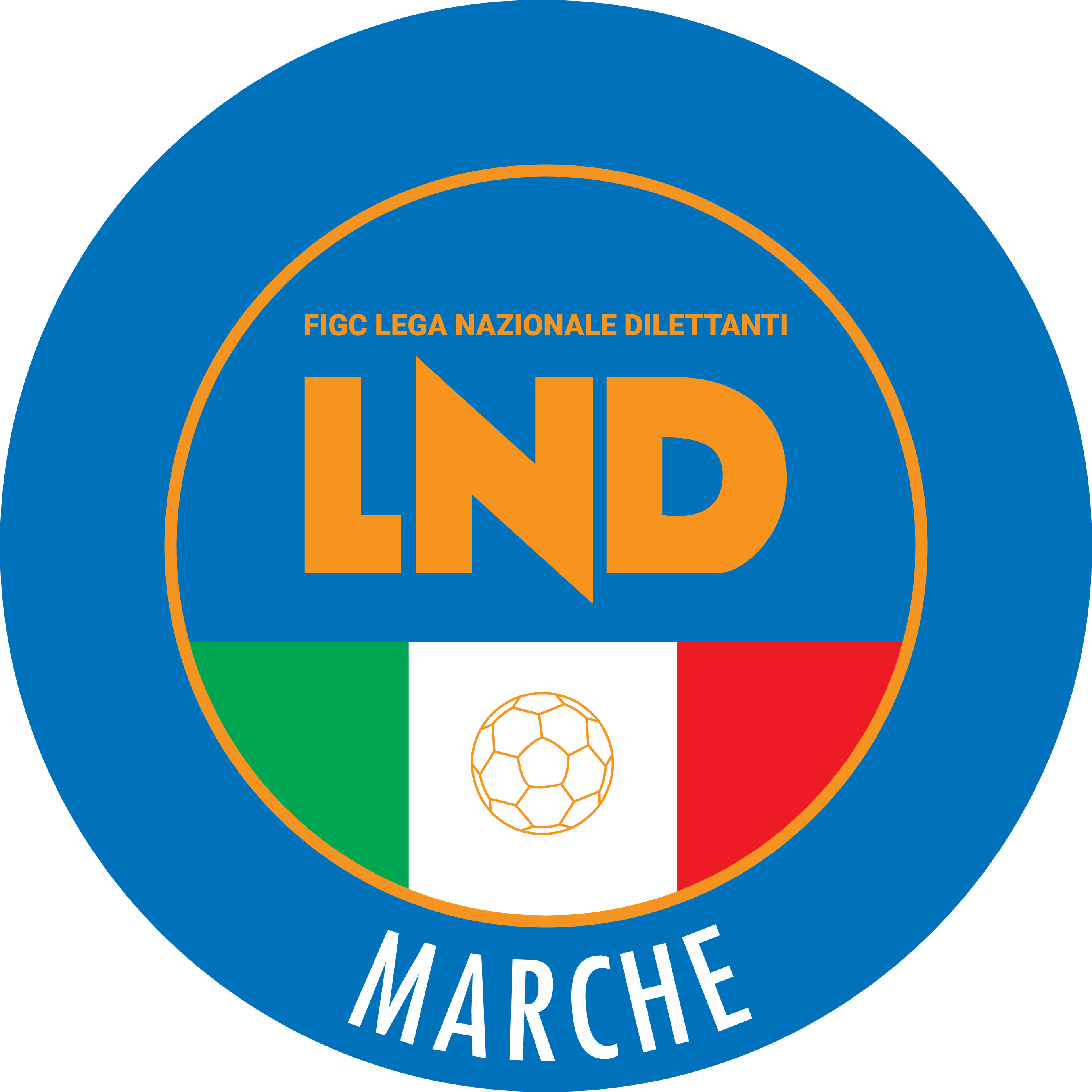 Federazione Italiana Giuoco CalcioLega Nazionale DilettantiCOMITATO REGIONALE MARCHEVia Schiavoni, snc - 60131 ANCONACENTRALINO: 071 285601 - FAX: 071 28560403sito internet: marche.lnd.ite-mail: c5marche@lnd.itpec: marche@pec.figcmarche.itStagione Sportiva 2018/2019Comunicato Ufficiale N° 86 del 06/03/2019Stagione Sportiva 2018/2019Comunicato Ufficiale N° 86 del 06/03/2019Squadra 1Squadra 2A/RData/OraImpiantoLocalita' ImpiantoIndirizzo ImpiantoAUDAX 1970 S.ANGELOSPORTING GROTTAMMARER08/03/2019 22:00PALLONE GEODETICO CAMPO NÂ°1SENIGALLIAVIA CELLINI, 13FANO CALCIO A 5FUTSAL POTENZA PICENAR08/03/2019 21:30C.COPERTO C.TENNIS LA TRAVEFANOVIA VILLA TOMBARIGROTTACCIA 2005NUOVA JUVENTINA FFCR08/03/2019 22:00PALASPORT "LUIGINO QUARESIMA"CINGOLIVIA CERQUATTIPIEVE D ICO CALCIO A 5POL.CAGLI SPORT ASSOCIATIR08/03/2019 22:00PALESTRA COMUNALE C5PEGLIOPIAZZALE COTIGNOLICALCETTO CASTRUM LAURIJESI CALCIO A 5R09/03/2019 15:00PALAZZETTO POLIFUNZIONALERIPE SAN GINESIOVIA FAVETOCAMPOCAVALLOPIANACCIOR09/03/2019 15:00PALLONE GEODETICO - CAMPO N.1OSIMOVIA VESCOVARA, 71995 FUTSAL PESAROMONTELUPONE CALCIO A 5R11/03/2019 21:45PALAFIERA CAMPANARAPESAROVIA DELLE ESPOSIZIONI, 33Squadra 1Squadra 2A/RData/OraImpiantoLocalita' ImpiantoIndirizzo ImpiantoACLI MANTOVANI CALCIO A 5DINAMIS 1990R08/03/2019 21:30"PALAMASSIMO GALEAZZI"ANCONAVIA MADRE TERESA DI CALCUTTAAMICI DEL CENTROSOCIO SP.MONTESICURO TRE COLLIR08/03/2019 21:15PAL.COM. S.MICHELE AL FIUMEMONDAVIOVIA LORETOAVIS ARCEVIA 1964SPORTLANDR08/03/2019 21:30PALASPORTCASTELLEONE DI SUASAVIA ROSSINICANDIA BARACCOLA ASPIOPIETRALACROCE 73R08/03/2019 22:15PALLONE GEODETICO LOC.CANDIAANCONALOCALITA' CANDIACITTA DI FALCONARAATL URBINO C5 1999R08/03/2019 22:00PALASPORT "BADIALI"FALCONARA MARITTIMAVIA DELLO STADIOMONTALTO DI CUCCURANO CA5OSTRENSER08/03/2019 21:00PALASPORT "BIAGIONI"FANOCUCCURANO DI FANOVERBENA C5 ANCONACHIARAVALLE FUTSALR08/03/2019 21:30PALLONE GEODETICO VERBENAANCONAVIA PETRARCASquadra 1Squadra 2A/RData/OraImpiantoLocalita' ImpiantoIndirizzo ImpiantoACLI AUDAX MONTECOSARO C5REAL FABRIANOR08/03/2019 21:30TENSOSTRUTTURA VIA ROSSINIMONTECOSAROVIA ROSSINIC.U.S. MACERATA CALCIO A5CERRETO CALCIOR08/03/2019 22:00PALESTRA SCUOLA"F.LLI CERVI"MACERATAVIA FRATELLI CERVIHELVIA RECINA FUTSAL RECAINVICTA FUTSAL MACERATAR08/03/2019 21:30CENTRO SPORTIVO RECANATESERECANATIVIA ALDO MOROILL.PA. CALCIO A 5NUOVA OTTRANO 98R08/03/2019 21:30PALLONE GEODETICOSIROLOFRAZIONE COPPO VIA FORMAMONTECAROTTOAVENALER08/03/2019 21:30PALESTRA COMUNALESERRA SAN QUIRICOVIA GRAMSCICERRETO D ESI C5 A.S.D.CASTELBELLINO CALCIO A 5R09/03/2019 15:00PALACARIFAC DI CERRETO D'ESICERRETO D'ESIVIA VERDIMOSCOSI 2008GAGLIOLE F.C.R09/03/2019 15:00PALASPORT "LUIGINO QUARESIMA"CINGOLIVIA CERQUATTISquadra 1Squadra 2A/RData/OraImpiantoLocalita' ImpiantoIndirizzo ImpiantoCSI STELLA A.S.D.AMICI 84R08/03/2019 21:30PALASPORT COMUNALEMONSAMPOLO DEL TRONTOVIA CORRADIFUTSAL CAMPIGLIONEFUTSAL FERMO S.C.R08/03/2019 21:30CAMPO COPERTO CAMPIGLIONEFERMOVIA C.ULPIANIFUTSAL PRANDONEREAL SAN GIORGIOR08/03/2019 21:30PALESTRAMONTEPRANDONEVIA COLLE GIOIOSOFUTSAL SANGIUSTESE A.R.L.EAGLES PAGLIARER08/03/2019 22:15PALESTRATORRE SAN PATRIZIOVIA MANZONIFUTSAL SILENZIFUTSAL MONTURANOR08/03/2019 22:00PALESTRA SC.MEDIA B.ROSSELLIPORTO SAN GIORGIOVIA PIRANDELLO AREA MT.4REAL ANCARIAMARTINSICURO SPORTR08/03/2019 21:30PALESTRA COMUNALEANCARANOVIA FONTE DI MONSIGNORETRE TORRI A.S.D.BOCASTRUM UNITEDR08/03/2019 21:30PALASPORTSARNANOVIA LUDOVICO SCARFIOTTISquadra 1Squadra 2A/RData/OraImpiantoLocalita' ImpiantoIndirizzo ImpiantoDORICA ANURBAYER CAPPUCCINIA08/03/2019 21:45PALASCHERMAANCONAVIA MONTEPELAGOPIANDIROSEHELVIA RECINA FUTSAL RECAA08/03/2019 21:15PALAZZETTO DELLO SPORTSANT'IPPOLITOVIA ROMA, SNCCANTINE RIUNITE CSIATL URBINO C5 1999A09/03/2019 21:15PALASPORT "GIULIO CHIERICI"TOLENTINOVIA DELLA REPUBBLICALF JESINA FEMMINILEFUTSAL ASKLA09/03/2019 18:00PALASPORT "ZANNONI 2"JESIVIA ZANNONIPOLISPORTIVA FILOTTRANO PSAN MICHELEA09/03/2019 21:30PALAGALIZIAFILOTTRANOVIA GEMME, 13CSKA CORRIDONIA C5FU.MANDOLESI CALCIOA10/03/2019 15:00IMPIANTO C/5 PARS "PIO CAROSICORRIDONIACONTRADA CIGLIANO 14BORC BOGDAN PETRU(VERBENA C5 ANCONA) ANGELETTI ALEX(CASENUOVE) PETTINARI DAVIDE(CASENUOVE) ROMAGNOLI RICCARDO(OSTRENSE) SALTARELLI GIANMARCO(OSTRENSE) FATTORI FEDERICO(REAL S.COSTANZO CALCIO 5) GIRONACCI DIEGO(U.MANDOLESI CALCIO) BAJO LORENZO(CITTA DI FALCONARA) CAPPANERA MATTIA(PIETRALACROCE 73) PENNESI JACOPO(INVICTA FUTSAL MACERATA) BRASCA EMANUELE(PIETRALACROCE 73) TONTARELLI ALESSANDRO(PIETRALACROCE 73) Squadra 1Squadra 2A/RData/OraImpiantoLocalita' ImpiantoIndirizzo ImpiantoACLI MANTOVANI CALCIO A 5C.U.S. ANCONAR09/03/2019 15:30"PALAMASSIMO GALEAZZI"ANCONAVIA MADRE TERESA DI CALCUTTAAMICI DEL CENTROSOCIO SP.NUOVA JUVENTINA FFCR09/03/2019 16:00CAMPO DI C5 ENTRO PAL OLIMPIAMONTEPORZIOVIA RISORGIMENTO 16AUDAX 1970 S.ANGELOVERBENA C5 ANCONAR09/03/2019 17:45PALESTRA IST.BETTINO PADOVANOSENIGALLIAVIA ANTONIO ROSMINI 22/BOSTRENSECASTELBELLINO CALCIO A 5R09/03/2019 15:30PALASPORTOSTRAVIA MATTEOTTIU.MANDOLESI CALCIOCASENUOVER09/03/2019 18:00CAMPO C/5 "MANDOLESI"- COPERTPORTO SAN GIORGIOVIA DELLE REGIONI, 8MONTELUPONE CALCIO A 5CERRETO D ESI C5 A.S.D.R10/03/2019 11:00PALACARIFAC DI CERRETO D'ESICERRETO D'ESIVIA VERDICORINALDESI ALESSANDRO(PIETRALACROCE 73) SERI LEONARDO(ACLI AUDAX MONTECOSARO C5) CAPPANERA MATTIA(PIETRALACROCE 73) Squadra 1Squadra 2A/RData/OraImpiantoLocalita' ImpiantoIndirizzo ImpiantoATL URBINO C5 1999ACLI VILLA MUSONER09/03/2019 18:00PAL.DELLO SPORT PALAMONDOLCEURBINOVIA DELL'ANNUNZIATAFUTSAL FBCAUDAX 1970 S.ANGELOR09/03/2019 15:30CAMPO SCOPERTO "GREEN PLANET"TOLENTINOVIA ABBADIA DI FIASTRAFUTSAL POTENZA PICENAHELVIA RECINA FUTSAL RECAR09/03/2019 18:00PALESTRA G. LEOPARDIPOTENZA PICENAVIA DELLO SPORTREAL FABRIANONUOVA JUVENTINA FFCR09/03/2019 18:30PALESTRA "FERMI"FABRIANOVIA B.BUOZZIAMICI DEL CENTROSOCIO SP.SPORTLANDR10/03/2019 15:30CAMPO DI C5 ENTRO PAL OLIMPIAMONTEPORZIOVIA RISORGIMENTO 16CANTINE RIUNITE CSIU.MANDOLESI CALCIOR10/03/2019 19:00CENTRO SP. POL. "R.GATTARI"TOLENTINOVIA TAGLIAMENTOSquadraPTGVNPGFGSDRPEA.S.D. HELVIA RECINA FUTSAL RECA135410299200C.U.S. ANCONA105311171070G.S. AUDAX 1970 S.ANGELO106312232210A.S.D. REAL S.COSTANZO CALCIO 595302201820A.S.D. C.U.S. MACERATA CALCIO A586222201640A.S. ETA BETA FOOTBALL75212191540A.S.D. FUTSAL ASKL662041926-70A.S.D. REAL FABRIANO551221520-50A.S.D. ACLI AUDAX MONTECOSARO C5050051238-260SquadraPTGVNPGFGSDRPESSDARL ITALSERVICE C5135410259160A.S.D. CALCIO A 5 CORINALDO1254013716210C.S.D. VIRTUS TEAM SOC.COOP.126402443590A.S.D. AMICI DEL CENTROSOCIO SP.125401231580A.S.D. FFJ CALCIO A 596303272070A.S.D. DINAMIS 199075212222110A.S. CALCETTO NUMANA351041325-120U.S. TAVERNELLE35104730-230A.S.D. POL.CAGLI SPORT ASSOCIATI060062754-270SquadraPTGVNPGFGSDRPEA.S.D. GROTTACCIA 20051555003214180A.S.D. CANTINE RIUNITE CSI125401309210A.S.D. AMICI 84126402312560A.S.D. L ALTRO SPORT CALCIO A 51053113615210S.R.L. FUTSAL COBA SPORTIVA DIL95302191630A.F.C. FERMO SSD ARL75212363240A.S.D. FUTSAL FBC351042133-120U.S.D. ACLI VILLA MUSONE361051347-340SCSSD POLISPORTIVA GAGLIARDA060061845-270Squadra 1Squadra 2A/RData/OraImpiantoLocalita' ImpiantoIndirizzo ImpiantoETA BETA FOOTBALLC.U.S. ANCONAA09/03/2019 17:00C.COPERTO C.TENNIS LA TRAVEFANOVIA VILLA TOMBARIREAL S.COSTANZO CALCIO 5REAL FABRIANOA09/03/2019 18:15PALESTRA COMUNALESAN COSTANZOVIA DELLA SANTA SELVINOACLI AUDAX MONTECOSARO C5AUDAX 1970 S.ANGELOA10/03/2019 10:30TENSOSTRUTTURA VIA ROSSINIMONTECOSAROVIA ROSSINIC.U.S. MACERATA CALCIO A5HELVIA RECINA FUTSAL RECAA10/03/2019 18:00PALESTRA SCUOLA"F.LLI CERVI"MACERATAVIA FRATELLI CERVISquadra 1Squadra 2A/RData/OraImpiantoLocalita' ImpiantoIndirizzo ImpiantoAMICI DEL CENTROSOCIO SP.FFJ CALCIO A 5A09/03/2019 17:00PAL.COM. S.MICHELE AL FIUMEMONDAVIOVIA LORETOTAVERNELLECALCETTO NUMANAA09/03/2019 17:00CAMPO SCOPERTO TAVERNELLESERRUNGARINAVIA DEI LECCI-TAVERNELLEPOL.CAGLI SPORT ASSOCIATIDINAMIS 1990A10/03/2019 11:00PALESTRA PANICHI PIERETTI C5CAGLIVIA BRAMANTESquadra 1Squadra 2A/RData/OraImpiantoLocalita' ImpiantoIndirizzo ImpiantoCANTINE RIUNITE CSIGROTTACCIA 2005A09/03/2019 15:30PALASPORT "GIULIO CHIERICI"TOLENTINOVIA DELLA REPUBBLICAFUTSAL COBA SPORTIVA DILL ALTRO SPORT CALCIO A 5A09/03/2019 15:00COBA'ARENA-STRUTTURA GEODETICFERMOVIA LETIFUTSAL FBCPOLISPORTIVA GAGLIARDAA09/03/2019 17:45CAMPO SCOPERTO "GREEN PLANET"TOLENTINOVIA ABBADIA DI FIASTRAAMICI 84FERMO SSD ARLA10/03/2019 11:00PALAROZZIFOLIGNANOPIAZZA S. D'ACQUISTOCARBONE MATTIA(REAL S.COSTANZO CALCIO 5) MEMEDOIV JETMIR(CANTINE RIUNITE CSI) LUCARONI ALESSANDRO(CANTINE RIUNITE CSI) Squadra 1Squadra 2A/RData/OraImpiantoLocalita' ImpiantoIndirizzo ImpiantoAUDAX 1970 S.ANGELOACLI AUDAX MONTECOSARO C5R09/03/2019 15:30PALESTRA IST.BETTINO PADOVANOSENIGALLIAVIA ANTONIO ROSMINI 22/BFUTBOL3PIANACCIOR09/03/2019 15:30PALAZZETTO DELLO SPORTSERRAVALLE DI CHIENTI"DELLA VALLE"ACLI MANTOVANI CALCIO A 5BULDOG T.N.T. LUCREZIAR10/03/2019 10:30"PALAMASSIMO GALEAZZI"ANCONAVIA MADRE TERESA DI CALCUTTAAMICI DEL CENTROSOCIO SP.VIRTUS TEAM SOC.COOP.R10/03/2019 10:30PAL.COM. S.MICHELE AL FIUMEMONDAVIOVIA LORETOC.U.S. MACERATA CALCIO A5TAVERNELLER10/03/2019 10:30PALESTRA SCUOLA"F.LLI CERVI"MACERATAVIA FRATELLI CERVIFUTSAL ASKLITALSERVICE C5R10/03/2019 17:00CAMPO COPERTO EZIO GALOSIASCOLI PICENOLOC.MONTEROCCO VIA A.MANCINIREAL S.COSTANZO CALCIO 5CANTINE RIUNITE CSIR10/03/2019 10:30PALESTRA COMUNALESAN COSTANZOVIA DELLA SANTA SELVINOSENIGALLIA CALCIOFUTSAL FBCR10/03/2019 15:00PALLONE GEODETICO CAMPO NÂ°1SENIGALLIAVIA CELLINI, 13GIORNOMATTINOPOMERIGGIOLunedìchiuso15.00 – 17,00Martedì10.00 – 12.00chiusoMercoledìchiuso15.00 – 17.00Giovedì10.00 – 12.00chiusoVenerdìchiuso15.00 – 17.00Il Responsabile Regionale Calcio a Cinque(Marco Capretti)Il Presidente(Paolo Cellini)